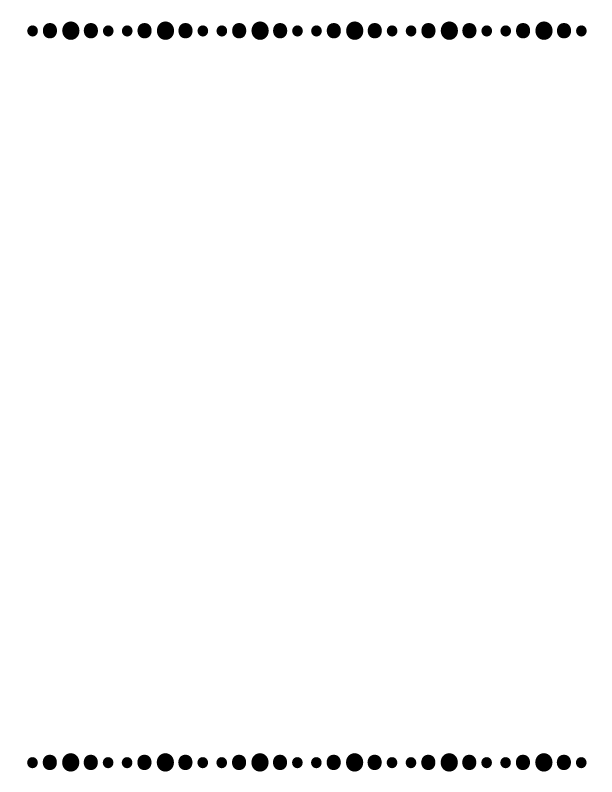 Name:                               #Hour: 					Syllabus & Assessment GuideREADING HOMEWORKNotebook ChecksRomeo and Juliet Acts 1-3Notebook CheckName ____________________________________#_____ Hour ________Any incomplete classwork should be completed for homework.The notebook check is due when all activities have been assigned.Act I Character List and ParticipationTerminologyAct I Prologue and QuestionsAct I Reading GuideAct I Reading GuideAct I Reading GuideAct I Different Artistic MediumsAct I Literary Elements,  Character Quotes, Context, and TimelineAct I Literary Elements,  Character Quotes, Context, and TimelineAct II Character List and ParticipationAct II Reading GuideAct II Paraphrasing Balcony SceneAct II Paraphrasing Balcony SceneAct II Reading GuideBinder Check FormWriter’s Notebook Entry#  and date Word of the DayYou may write about whatever you’d likeYou may choose to use the word of the day for inspiration.You must write from the moment I tell you to begin until the time my timer stops. Your writer’s notebooks will be graded based on the “weight” of the writing that you create within the designated time. Use your minutes to be creative, to vent, to become something else, to become someone else, to write to someone or for someone…to just practice writing so that your rate from your brain to the page increases.Sample PPA Example format for ALL PAPERS AND WORKS CITED ENTRIES:Doe 1Your Name											Mrs. RussoEnglish I ( Honors), Hour Essay 115 September 2013					Original Title of Your Paper	Format for typed papers: Indent all paragraphs. Typed papers must use MLA format, with 1-inch margins and double-spaced lines, in black ink, 12 pt Times New Roman, or a comparable font (this font, for instance, is 12 pt Times New Roman). Include page numbers and your last name in the right-hand corner of each page (see example). 	Format for handwritten papers: Indent all paragraphs.  Be sure to ALWAYS skip lines so that you or I can make changes, suggestions, or corrections in the available space. Use only blue or black ink—no pencil. This teacher has had her share of students erasing something that was marked wrong, so ink only. Do not write of the back of the paper because it bleeds through and looks sloppy. ALWAYS USE LOOSE LEAF. Papers with notebook “frillies” get Fs. 	Don't hesitate to contact me should any of the information outlined here still confuse you.  When you e-mail me, be sure to identify yourself in the message or I will not respond. Be polite and start by saying “Hello, Mrs. Russo” or "Dear Mrs. Russo," or something of that nature, and end your e-mail with a 'sincerely,' 'thank you' or 'respectfully yours,' followed by your name, as this is standard email etiquette. Works Cited/Consulted Hamilton, Edith. Mythology. New York: Back Bay Books, 1998Kirby, Dan, and Tom Liner. Inside Out: Developmental Strategies for Teaching Writing. Portsmouth, NH: Boynton/Cook, 1981. Mare, Walter de la. "Sayings of the Week." Observer: The London Edition [London] Print, dated 12 May 1929 Smith, John. "Obama inaugurated as President." CNN.com. Cable News Network, 21 Jan. 2009. 1 Feb. 2014.Grading Interpretation: __________________________________A=EXCELLENToriginal and insightful,showing awareness of audience, purpose, and situationIdeas are well developed with significant and persuasive evidencefocused from beginning to endincluding an engaging introductioncoherent and logically organized paragraphssubstantive conclusion.consistently Standard Edited Written English (error-free), style is appropriate for this grade level: precise word choices		 concise wordingvaried sentence structure		 use of transition. would want to show future classes the paper as a model of  this assignment.  B=VERY GOOD BUT NOT EXCELLENTThe B paper demonstrates most of the qualities of an A paper, BUTit lacks excellence in one or a few areas. may not have either sophisticated writing style (sentence variety, precise wording, etc.) of the A paperthere’s room for growth given the objectives of the course. may have a few grammar/mechanics problems that prevent smooth reading. is a good paper, but you would have to make some minor corrections before it could be a model solution for future classes.C=ADEQUATE BUT NEEDS SUBSTANTIAL WORKappropriate and adequate,meets basic criteria for the assignment but superficially so. resembles a draft more than a final paper.has weaknesses in the following areas:Thesis needs sharper focusOrganization may be a little inconsistent or illogicalParagraphs may occasionally lack coherenceThe introduction or conclusion may be weakRelationships may not be well defined with transitionsStyle may not be quite college level in sophistication and precise wordingThere may be major errors that make reading difficult at timesD=INADEQUATE BUT SOME REDEEMING QUALITYThe D paper has more severe weaknesses than the C paper, but is not a bungled attempt that would earn an F.may have a decent thesis even though the paper does not really address it. may show that you are paying attention to the requirements but still struggling to understand them. may have severe grammar problems that demonstrate core deficiencies as opposed to a few understandable mistakes in an otherwise consistent pattern of Standard English. F=WAY OFF—A BUNGLED ATTEMPTThe F paper has serious deviationsway off on the assignment requirements for topic, length, sources, or other;shows little evidence of thoughtful analysishas major writing deficiencies, such as incoherent paragraphs, lack of support, major grammar problems, and/or awkward diction, even slag. A plagiarized paper may also be an F, regardless of other factors.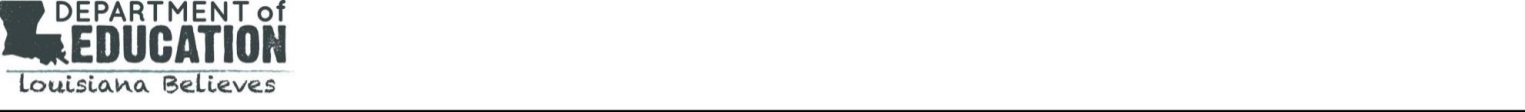 Grades 9-12 Literary Analysis Task (LAT) and Research Simulation Task (RST) Scoring Rubric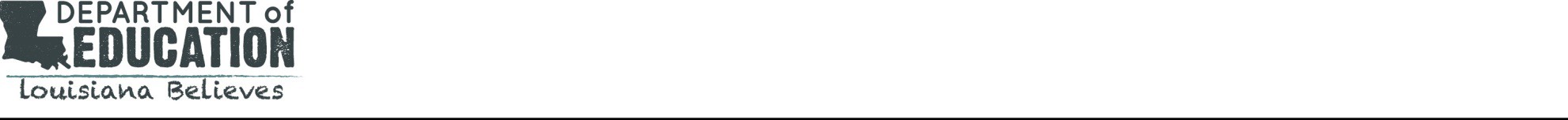 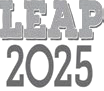 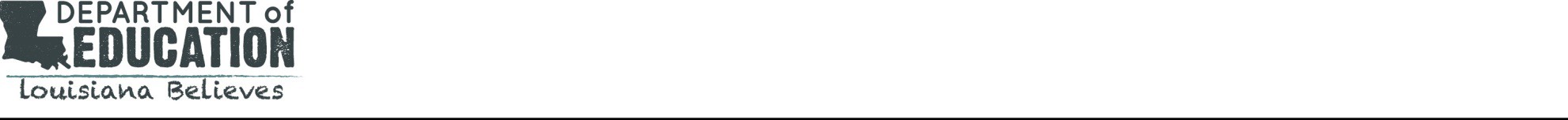 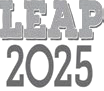 Grades 6–10 Narrative Writing Task (NWT) Scoring RubricNOTES:•	The reading dimension is not scored for elicited narrative stories.•	The elements of coherence, clarity, and cohesion to be assessed are expressed in the grade-level standards W1-W4.•	Tone is not assessed in grade 6.•	Per the  Louisiana Student Standards, in grades 3-5, narrative elements may include establishing a situation; organizing a logical event sequence; describing scenes, objects, or people; developing characters’ personalities; and using dialogue as appropriate. In grades 6-8, narrative elements may include, in addition to the grades 3-5 elements, establishing a context, situating events in a time and place, developing a point of view, and developing characters’ motives. In grades 9 and 10, narrative elements may include, in addition to the grades 3-8 elements, creating one or more points of view and constructing event models of what happened. The elements to be assessed are expressed in the grade-level standard W.3..Name __________________________#_________		Block ________FINAL Works Cited ASSIGNMENTFor any research paper, you are required to complete the research, analyze the literature, use the evidence from the text to support your ideas, and create a works cited page to provide evidence of you research.  Your assignment is to take the materials that we have read over the semester and create a works cited page to culminate the “research” and analysis that you have done.Use the chart (on the back) to record your works cited entries from  the passages each week in order to complete your final works cited page. Keep Paired Passage Assessments together and in numerical order in your binder. Make sure each is corrected and complete. Your score will be calculated weekly. Paired passages are due on Fridays.Using the model format below, create a final works cited/works consulted list for each of the paired passage assessments from this grading period. This should be done on a separate sheet of paper (typed or handwritten). Don’t forget the hanging indent.REMEMBER: THEY MUST BE IN ALPHABETICAL ORDER.Other resources that are available to help with this: www.mla.orgCitationmachine.netEasybib.comowl.english.purdue.eduAttach your completed Works Cited/ Consulted to this sheet. Use this practice chart to record your works cited entries for creating your final works cited assignment. `The following works of literature will be the anchor (main) texts for this course’s thematic units:		The Odyssey	Romeo and Juliet		Hope, Despair, and Memory/TBA		Each unit will focus on a theme rather than a genre. Smaller readings with the same theme will accompany each anchor text. All material will be provided in class and on my website.`The following works of literature will be the anchor (main) texts for this course’s thematic units:		The Odyssey	Romeo and Juliet		Hope, Despair, and Memory/TBA		Each unit will focus on a theme rather than a genre. Smaller readings with the same theme will accompany each anchor text. All material will be provided in class and on my website.`The following works of literature will be the anchor (main) texts for this course’s thematic units:		The Odyssey	Romeo and Juliet		Hope, Despair, and Memory/TBA		Each unit will focus on a theme rather than a genre. Smaller readings with the same theme will accompany each anchor text. All material will be provided in class and on my website.Class Website:  http://michellehrusso.weebly.com/ This website is updated as often as possible with news, announcements, important dates, class assignments, participation guides,corresponding answer keys,links to videos and other websites as well as important dates and informationGraded Assessments:A minimum of five (5) assessments will be given each grading period/Nine Weeks. The number of formal test assessments will differ, but here is a list of possible assessments:Binder Checks (2 grades)  Notebook Checks  ACT Prep/ Bell Work   Writer’s Notebook Entries  Weekly Reading HomeworkParticipation Paired Passage Assessments (AOWs) Unit/ Cold Read/ Benchmark TestsEnglish I LEAP 2025 (EOC) score averaged as 207% of the final gradeGRADING SCALE   100 - 93 A		92 - 85 B		84 - 75 C		74 - 67 D		      66 - 0  FSupply List:View binder (1”-1 ½”) *not a shared binder* Insert-able tab dividers (optional)Page protectors (optional)Marble composition bookWriter’s Notebook Personalization Materials: (for marble composition books) pictures, movie ticket stubs, drawings, magazine cutouts, quotes, etc.Personal Email address and USB key (highest memory affordable to be used for all classes) OR online storage account Should have every day:Writing instruments (papers are written in blue/black ink or typed)HighlightersLoose leaf paper 	For Bonus Points: Dry erase markers, sharpies, tape, Markers, cardstock, (blue, pink, purple, green, or orange) highlighters, staples, staplers, staple removers, white out tape,  raspberry gel air freshenerSupply List:View binder (1”-1 ½”) *not a shared binder* Insert-able tab dividers (optional)Page protectors (optional)Marble composition bookWriter’s Notebook Personalization Materials: (for marble composition books) pictures, movie ticket stubs, drawings, magazine cutouts, quotes, etc.Personal Email address and USB key (highest memory affordable to be used for all classes) OR online storage account Should have every day:Writing instruments (papers are written in blue/black ink or typed)HighlightersLoose leaf paper 	For Bonus Points: Dry erase markers, sharpies, tape, Markers, cardstock, (blue, pink, purple, green, or orange) highlighters, staples, staplers, staple removers, white out tape,  raspberry gel air freshenerSupply List:View binder (1”-1 ½”) *not a shared binder* Insert-able tab dividers (optional)Page protectors (optional)Marble composition bookWriter’s Notebook Personalization Materials: (for marble composition books) pictures, movie ticket stubs, drawings, magazine cutouts, quotes, etc.Personal Email address and USB key (highest memory affordable to be used for all classes) OR online storage account Should have every day:Writing instruments (papers are written in blue/black ink or typed)HighlightersLoose leaf paper 	For Bonus Points: Dry erase markers, sharpies, tape, Markers, cardstock, (blue, pink, purple, green, or orange) highlighters, staples, staplers, staple removers, white out tape,  raspberry gel air freshenerSchool and Classroom Rules: All students are expected to follow the rules and guidelines set by the Assumption High School Administration and the Assumption Parish School Board. At AHS, you are expected to show Mustang PRIDE at all times: Prepared  Respectful  Involved  Determined  EncouragingAdditionally, in order for any class to run smoothly, it must be guided by certain expectations. In this class, you should  Follow directions: your ability to follow directions is important for college and career readiness; inability to follow written and oral directions will result in wasted time, potentially wasted money, job loss, or just a lowered grade.   Handle your business:  Be in class on time and ready with all materials. Bellwork should be out at the tardy bell. 	Work effectively individually, in pairs, small groups, or teams. Complete homework and classroom assignments on time.Use class time effectively. An alarm will ring one minute before the bell; students can pack up at that alarm, not before.Be kind. Be respectful. Be honest. Respect yourself, respect me, and respect others.  Respect is defined as courteous consideration. It encompasses a wide range of appropriate conduct. You are not the only person in the room. There should be no lies, no name calling, no profanity, no hitting or touching, no riots, no speaking out of turn, no fires, no acts of passion, no cheating, no bullying,  no appearance of sleeping, nor should there be any other disruptive, illegal,  or impolite behavior.  Avoid being a distraction. Actively participate in class activities and discussion. Avoid moving about the room to distract or disrupt others, taking or borrowing things without permission, or ignoring the fact that others might actually be trying to get their work done and/or learn something in class. Gum, food, and/or sticky drinks are not allowed in class without permission.Other people definitely don’t want to hear you smacking on your gum or sit in it or find it on their stuff. They are hungry, too. Sticky drinks make the floor sticky when they’re spilled (and you know they will be spilled). Then, your shoes make that stuck noise. Gross. As per school rules, phones should not be seen or used in class unless you have specific permission from me to use them.If you are in doubt about my expectations, ask me.Some rewards for positive behavior include but are not limited to the following: (1) class time given to complete homework assignments, (2) no homework assignment for the day/homework passes (3) candy/treats /tokens (4) positive calls/notes home (5) mutual respect.School and Classroom Rules: All students are expected to follow the rules and guidelines set by the Assumption High School Administration and the Assumption Parish School Board. At AHS, you are expected to show Mustang PRIDE at all times: Prepared  Respectful  Involved  Determined  EncouragingAdditionally, in order for any class to run smoothly, it must be guided by certain expectations. In this class, you should  Follow directions: your ability to follow directions is important for college and career readiness; inability to follow written and oral directions will result in wasted time, potentially wasted money, job loss, or just a lowered grade.   Handle your business:  Be in class on time and ready with all materials. Bellwork should be out at the tardy bell. 	Work effectively individually, in pairs, small groups, or teams. Complete homework and classroom assignments on time.Use class time effectively. An alarm will ring one minute before the bell; students can pack up at that alarm, not before.Be kind. Be respectful. Be honest. Respect yourself, respect me, and respect others.  Respect is defined as courteous consideration. It encompasses a wide range of appropriate conduct. You are not the only person in the room. There should be no lies, no name calling, no profanity, no hitting or touching, no riots, no speaking out of turn, no fires, no acts of passion, no cheating, no bullying,  no appearance of sleeping, nor should there be any other disruptive, illegal,  or impolite behavior.  Avoid being a distraction. Actively participate in class activities and discussion. Avoid moving about the room to distract or disrupt others, taking or borrowing things without permission, or ignoring the fact that others might actually be trying to get their work done and/or learn something in class. Gum, food, and/or sticky drinks are not allowed in class without permission.Other people definitely don’t want to hear you smacking on your gum or sit in it or find it on their stuff. They are hungry, too. Sticky drinks make the floor sticky when they’re spilled (and you know they will be spilled). Then, your shoes make that stuck noise. Gross. As per school rules, phones should not be seen or used in class unless you have specific permission from me to use them.If you are in doubt about my expectations, ask me.Some rewards for positive behavior include but are not limited to the following: (1) class time given to complete homework assignments, (2) no homework assignment for the day/homework passes (3) candy/treats /tokens (4) positive calls/notes home (5) mutual respect.School and Classroom Rules: All students are expected to follow the rules and guidelines set by the Assumption High School Administration and the Assumption Parish School Board. At AHS, you are expected to show Mustang PRIDE at all times: Prepared  Respectful  Involved  Determined  EncouragingAdditionally, in order for any class to run smoothly, it must be guided by certain expectations. In this class, you should  Follow directions: your ability to follow directions is important for college and career readiness; inability to follow written and oral directions will result in wasted time, potentially wasted money, job loss, or just a lowered grade.   Handle your business:  Be in class on time and ready with all materials. Bellwork should be out at the tardy bell. 	Work effectively individually, in pairs, small groups, or teams. Complete homework and classroom assignments on time.Use class time effectively. An alarm will ring one minute before the bell; students can pack up at that alarm, not before.Be kind. Be respectful. Be honest. Respect yourself, respect me, and respect others.  Respect is defined as courteous consideration. It encompasses a wide range of appropriate conduct. You are not the only person in the room. There should be no lies, no name calling, no profanity, no hitting or touching, no riots, no speaking out of turn, no fires, no acts of passion, no cheating, no bullying,  no appearance of sleeping, nor should there be any other disruptive, illegal,  or impolite behavior.  Avoid being a distraction. Actively participate in class activities and discussion. Avoid moving about the room to distract or disrupt others, taking or borrowing things without permission, or ignoring the fact that others might actually be trying to get their work done and/or learn something in class. Gum, food, and/or sticky drinks are not allowed in class without permission.Other people definitely don’t want to hear you smacking on your gum or sit in it or find it on their stuff. They are hungry, too. Sticky drinks make the floor sticky when they’re spilled (and you know they will be spilled). Then, your shoes make that stuck noise. Gross. As per school rules, phones should not be seen or used in class unless you have specific permission from me to use them.If you are in doubt about my expectations, ask me.Some rewards for positive behavior include but are not limited to the following: (1) class time given to complete homework assignments, (2) no homework assignment for the day/homework passes (3) candy/treats /tokens (4) positive calls/notes home (5) mutual respect.School and Classroom Rules: All students are expected to follow the rules and guidelines set by the Assumption High School Administration and the Assumption Parish School Board. At AHS, you are expected to show Mustang PRIDE at all times: Prepared  Respectful  Involved  Determined  EncouragingAdditionally, in order for any class to run smoothly, it must be guided by certain expectations. In this class, you should  Follow directions: your ability to follow directions is important for college and career readiness; inability to follow written and oral directions will result in wasted time, potentially wasted money, job loss, or just a lowered grade.   Handle your business:  Be in class on time and ready with all materials. Bellwork should be out at the tardy bell. 	Work effectively individually, in pairs, small groups, or teams. Complete homework and classroom assignments on time.Use class time effectively. An alarm will ring one minute before the bell; students can pack up at that alarm, not before.Be kind. Be respectful. Be honest. Respect yourself, respect me, and respect others.  Respect is defined as courteous consideration. It encompasses a wide range of appropriate conduct. You are not the only person in the room. There should be no lies, no name calling, no profanity, no hitting or touching, no riots, no speaking out of turn, no fires, no acts of passion, no cheating, no bullying,  no appearance of sleeping, nor should there be any other disruptive, illegal,  or impolite behavior.  Avoid being a distraction. Actively participate in class activities and discussion. Avoid moving about the room to distract or disrupt others, taking or borrowing things without permission, or ignoring the fact that others might actually be trying to get their work done and/or learn something in class. Gum, food, and/or sticky drinks are not allowed in class without permission.Other people definitely don’t want to hear you smacking on your gum or sit in it or find it on their stuff. They are hungry, too. Sticky drinks make the floor sticky when they’re spilled (and you know they will be spilled). Then, your shoes make that stuck noise. Gross. As per school rules, phones should not be seen or used in class unless you have specific permission from me to use them.If you are in doubt about my expectations, ask me.Some rewards for positive behavior include but are not limited to the following: (1) class time given to complete homework assignments, (2) no homework assignment for the day/homework passes (3) candy/treats /tokens (4) positive calls/notes home (5) mutual respect.Consequences for classroom rule violations: If you violate a rule, you may be assigned a consequence.  Depending on the frequency and severity of the misbehavior, you may receive one or more of the following consequences:	Redirection	Verbal Warning	Change in seating arrangement	Behavioral reflection work 	Parental contact          Office Referral Consequences of conduct violations:  If a student breaks a rule that is covered by the Code of Conduct in your student handbook (possession of illegal substances, abuse, etc.), I must refer the situation to the office for the administrator to make decisions on parental contacts, SRO involvement, and other matters.  This is part of my job, and not my decision.  If you violate a Code of Conduct, it will be handled out of class.Consequences for classroom rule violations: If you violate a rule, you may be assigned a consequence.  Depending on the frequency and severity of the misbehavior, you may receive one or more of the following consequences:	Redirection	Verbal Warning	Change in seating arrangement	Behavioral reflection work 	Parental contact          Office Referral Consequences of conduct violations:  If a student breaks a rule that is covered by the Code of Conduct in your student handbook (possession of illegal substances, abuse, etc.), I must refer the situation to the office for the administrator to make decisions on parental contacts, SRO involvement, and other matters.  This is part of my job, and not my decision.  If you violate a Code of Conduct, it will be handled out of class.Consequences for classroom rule violations: If you violate a rule, you may be assigned a consequence.  Depending on the frequency and severity of the misbehavior, you may receive one or more of the following consequences:	Redirection	Verbal Warning	Change in seating arrangement	Behavioral reflection work 	Parental contact          Office Referral Consequences of conduct violations:  If a student breaks a rule that is covered by the Code of Conduct in your student handbook (possession of illegal substances, abuse, etc.), I must refer the situation to the office for the administrator to make decisions on parental contacts, SRO involvement, and other matters.  This is part of my job, and not my decision.  If you violate a Code of Conduct, it will be handled out of class.Consequences for classroom rule violations: If you violate a rule, you may be assigned a consequence.  Depending on the frequency and severity of the misbehavior, you may receive one or more of the following consequences:	Redirection	Verbal Warning	Change in seating arrangement	Behavioral reflection work 	Parental contact          Office Referral Consequences of conduct violations:  If a student breaks a rule that is covered by the Code of Conduct in your student handbook (possession of illegal substances, abuse, etc.), I must refer the situation to the office for the administrator to make decisions on parental contacts, SRO involvement, and other matters.  This is part of my job, and not my decision.  If you violate a Code of Conduct, it will be handled out of class.OTHER POLICIES: Bathroom and Water Breaks: 
First, students’ leaving the classroom is at the discretion of the teacher, impacted by student behavior and participation. Additionally, the classroom is located directly across from the bathroom and water fountains. By coming directly to class and getting prepared, students can utilize minutes between classes to go to the restroom and get water once per week without having to use a pass. Otherwise, students will be allowed out of the classroom three times a semester for restroom use/water.  Three passes will be given, and they are the responsibility of the student. Lost or stolen passes will not be replaced. Positive behavior can earn you additional passes or tokens and four tokens can purchase a bathroom pass. Unused passes can be used for 5 bonus points on tests and/or exams. All unused bathroom passes will be turned in at the end of the year for bonus points or token exchange.OTHER POLICIES: Bathroom and Water Breaks: 
First, students’ leaving the classroom is at the discretion of the teacher, impacted by student behavior and participation. Additionally, the classroom is located directly across from the bathroom and water fountains. By coming directly to class and getting prepared, students can utilize minutes between classes to go to the restroom and get water once per week without having to use a pass. Otherwise, students will be allowed out of the classroom three times a semester for restroom use/water.  Three passes will be given, and they are the responsibility of the student. Lost or stolen passes will not be replaced. Positive behavior can earn you additional passes or tokens and four tokens can purchase a bathroom pass. Unused passes can be used for 5 bonus points on tests and/or exams. All unused bathroom passes will be turned in at the end of the year for bonus points or token exchange.OTHER POLICIES: Bathroom and Water Breaks: 
First, students’ leaving the classroom is at the discretion of the teacher, impacted by student behavior and participation. Additionally, the classroom is located directly across from the bathroom and water fountains. By coming directly to class and getting prepared, students can utilize minutes between classes to go to the restroom and get water once per week without having to use a pass. Otherwise, students will be allowed out of the classroom three times a semester for restroom use/water.  Three passes will be given, and they are the responsibility of the student. Lost or stolen passes will not be replaced. Positive behavior can earn you additional passes or tokens and four tokens can purchase a bathroom pass. Unused passes can be used for 5 bonus points on tests and/or exams. All unused bathroom passes will be turned in at the end of the year for bonus points or token exchange.OTHER POLICIES: Bathroom and Water Breaks: 
First, students’ leaving the classroom is at the discretion of the teacher, impacted by student behavior and participation. Additionally, the classroom is located directly across from the bathroom and water fountains. By coming directly to class and getting prepared, students can utilize minutes between classes to go to the restroom and get water once per week without having to use a pass. Otherwise, students will be allowed out of the classroom three times a semester for restroom use/water.  Three passes will be given, and they are the responsibility of the student. Lost or stolen passes will not be replaced. Positive behavior can earn you additional passes or tokens and four tokens can purchase a bathroom pass. Unused passes can be used for 5 bonus points on tests and/or exams. All unused bathroom passes will be turned in at the end of the year for bonus points or token exchange.Absences: As indicated in the Assumption Parish code of conduct, students have “up to three (3) days, or a number of days equal to the number of days of consecutive absences, whichever is greater, following the return to class, to make up work. Failure to make up work will result in failing marks for missed assignments/assessments given during the absence.” Students must make up tests and other assessments by scheduling make up time with me either before school, at lunch, during an alternate (with both teachers’ permissions) or after school. Students will not be allowed to miss more class work to make up work. Absences: As indicated in the Assumption Parish code of conduct, students have “up to three (3) days, or a number of days equal to the number of days of consecutive absences, whichever is greater, following the return to class, to make up work. Failure to make up work will result in failing marks for missed assignments/assessments given during the absence.” Students must make up tests and other assessments by scheduling make up time with me either before school, at lunch, during an alternate (with both teachers’ permissions) or after school. Students will not be allowed to miss more class work to make up work. Incompletes: Students will receive an X (incomplete)  for any missed assignment as well as any formal test that they are unsucessful on. Makeups will be scheduled as needed throughout the semester at the teacher’s discretion. Incompletes that have not been taken care of become F’s at the end a grading period. NOTE: It is the student’s responsibility to request and receive work and tests from the days he or she was absent.Late Work: Any major late work will result in a grade that will be lowered with each additional day which it is late.Incompletes: Students will receive an X (incomplete)  for any missed assignment as well as any formal test that they are unsucessful on. Makeups will be scheduled as needed throughout the semester at the teacher’s discretion. Incompletes that have not been taken care of become F’s at the end a grading period. NOTE: It is the student’s responsibility to request and receive work and tests from the days he or she was absent.Late Work: Any major late work will result in a grade that will be lowered with each additional day which it is late.ROUTINES AND ASSIGNMENTS: Paired Passage Assessements: Paired Passage Assessments (PPA/AOW) discussion/activities happen on the first day of the week (usually Monday). They incorporate nonfiction into the English I classroom, address the unit’s theme, and provide additional practice for the students in using evidence from the text. As students complete PPAs, they will utilize text coding and questioning to enhance their interaction with the text as well as answer text-dependent questions that address various levels of understanding of the article. Late assignments will be result in deducted points and will not be accepted after the next assignment’s due date. At the end of the semester, students will add their scored PPAs, a works cited practice page, and a completed works cited for one major grade.Notebook Checks and Assignments: Collection of materials and activities that will be used throughout the units. Students earn stamps to indicate the level of completion of notebook check activity (full completion—positive stamps= 10 points, partial completion negative stamp = 5 points, incomplete or insufficient work in notebook checks receive zero points). From time to time, notebook checks may be graded independently as a major assessment. Binder Checks:  Throughout the class, notebook check stamps are recorded on a binder check form and organized within student binders. At the end of a grading period, binders are assessed for organization and completion. Students receive two grades based on the culmination of all their work during the grading period. Homework: Students will be expected to complete weekly reading homework Monday through Thursday night.   Additional homework will be given as necessary. All students are expected to complete any classwork they did not complete in class for homework.Sustained Silent Reading (SSR): All students will be required to have reading material in class daily to read as early finisher work or for  sustained silent reading assignments in class (weekly).  Writers’ Notebooks: Students will write for 5-10 minutes two-three times a week. Each entry should be titled, numbered, and dated as well as logged in a table of contents. At the end of a grading period, journals will be counted and “weighed” for points in your binder grade.  ROUTINES AND ASSIGNMENTS: Paired Passage Assessements: Paired Passage Assessments (PPA/AOW) discussion/activities happen on the first day of the week (usually Monday). They incorporate nonfiction into the English I classroom, address the unit’s theme, and provide additional practice for the students in using evidence from the text. As students complete PPAs, they will utilize text coding and questioning to enhance their interaction with the text as well as answer text-dependent questions that address various levels of understanding of the article. Late assignments will be result in deducted points and will not be accepted after the next assignment’s due date. At the end of the semester, students will add their scored PPAs, a works cited practice page, and a completed works cited for one major grade.Notebook Checks and Assignments: Collection of materials and activities that will be used throughout the units. Students earn stamps to indicate the level of completion of notebook check activity (full completion—positive stamps= 10 points, partial completion negative stamp = 5 points, incomplete or insufficient work in notebook checks receive zero points). From time to time, notebook checks may be graded independently as a major assessment. Binder Checks:  Throughout the class, notebook check stamps are recorded on a binder check form and organized within student binders. At the end of a grading period, binders are assessed for organization and completion. Students receive two grades based on the culmination of all their work during the grading period. Homework: Students will be expected to complete weekly reading homework Monday through Thursday night.   Additional homework will be given as necessary. All students are expected to complete any classwork they did not complete in class for homework.Sustained Silent Reading (SSR): All students will be required to have reading material in class daily to read as early finisher work or for  sustained silent reading assignments in class (weekly).  Writers’ Notebooks: Students will write for 5-10 minutes two-three times a week. Each entry should be titled, numbered, and dated as well as logged in a table of contents. At the end of a grading period, journals will be counted and “weighed” for points in your binder grade.  ROUTINES AND ASSIGNMENTS: Paired Passage Assessements: Paired Passage Assessments (PPA/AOW) discussion/activities happen on the first day of the week (usually Monday). They incorporate nonfiction into the English I classroom, address the unit’s theme, and provide additional practice for the students in using evidence from the text. As students complete PPAs, they will utilize text coding and questioning to enhance their interaction with the text as well as answer text-dependent questions that address various levels of understanding of the article. Late assignments will be result in deducted points and will not be accepted after the next assignment’s due date. At the end of the semester, students will add their scored PPAs, a works cited practice page, and a completed works cited for one major grade.Notebook Checks and Assignments: Collection of materials and activities that will be used throughout the units. Students earn stamps to indicate the level of completion of notebook check activity (full completion—positive stamps= 10 points, partial completion negative stamp = 5 points, incomplete or insufficient work in notebook checks receive zero points). From time to time, notebook checks may be graded independently as a major assessment. Binder Checks:  Throughout the class, notebook check stamps are recorded on a binder check form and organized within student binders. At the end of a grading period, binders are assessed for organization and completion. Students receive two grades based on the culmination of all their work during the grading period. Homework: Students will be expected to complete weekly reading homework Monday through Thursday night.   Additional homework will be given as necessary. All students are expected to complete any classwork they did not complete in class for homework.Sustained Silent Reading (SSR): All students will be required to have reading material in class daily to read as early finisher work or for  sustained silent reading assignments in class (weekly).  Writers’ Notebooks: Students will write for 5-10 minutes two-three times a week. Each entry should be titled, numbered, and dated as well as logged in a table of contents. At the end of a grading period, journals will be counted and “weighed” for points in your binder grade.  ROUTINES AND ASSIGNMENTS: Paired Passage Assessements: Paired Passage Assessments (PPA/AOW) discussion/activities happen on the first day of the week (usually Monday). They incorporate nonfiction into the English I classroom, address the unit’s theme, and provide additional practice for the students in using evidence from the text. As students complete PPAs, they will utilize text coding and questioning to enhance their interaction with the text as well as answer text-dependent questions that address various levels of understanding of the article. Late assignments will be result in deducted points and will not be accepted after the next assignment’s due date. At the end of the semester, students will add their scored PPAs, a works cited practice page, and a completed works cited for one major grade.Notebook Checks and Assignments: Collection of materials and activities that will be used throughout the units. Students earn stamps to indicate the level of completion of notebook check activity (full completion—positive stamps= 10 points, partial completion negative stamp = 5 points, incomplete or insufficient work in notebook checks receive zero points). From time to time, notebook checks may be graded independently as a major assessment. Binder Checks:  Throughout the class, notebook check stamps are recorded on a binder check form and organized within student binders. At the end of a grading period, binders are assessed for organization and completion. Students receive two grades based on the culmination of all their work during the grading period. Homework: Students will be expected to complete weekly reading homework Monday through Thursday night.   Additional homework will be given as necessary. All students are expected to complete any classwork they did not complete in class for homework.Sustained Silent Reading (SSR): All students will be required to have reading material in class daily to read as early finisher work or for  sustained silent reading assignments in class (weekly).  Writers’ Notebooks: Students will write for 5-10 minutes two-three times a week. Each entry should be titled, numbered, and dated as well as logged in a table of contents. At the end of a grading period, journals will be counted and “weighed” for points in your binder grade.  REMIND:  A way to know that’s going on…What is it? Remind is a website that provides a safe way for teachers to text message or email students and parents. How do students/parents sign up? Students and parents sign up for notifications by sending a text message with a teacher's class code (e.g. text @code to 81010). They may also sign up by sending an email to the teacher's code (e.g. code@mail.remind.com). The medium they sign up with determines how they will receive notifications. So if a student signs up from her phone, she will receive text messages. Likewise, a parent who emails in will receive messages via email. 1st hour—	Text 81010 with this message @russo13rd hour—	Text 81010 with this message @russo3rd4th hour—	Text 81010 with this message @russo45th hour	 	Text 81010 with this message @russofifth6th hour		Text 81010 with this message @russo67th hour		Text 81010 with this message @russosevenREMIND:  A way to know that’s going on…What is it? Remind is a website that provides a safe way for teachers to text message or email students and parents. How do students/parents sign up? Students and parents sign up for notifications by sending a text message with a teacher's class code (e.g. text @code to 81010). They may also sign up by sending an email to the teacher's code (e.g. code@mail.remind.com). The medium they sign up with determines how they will receive notifications. So if a student signs up from her phone, she will receive text messages. Likewise, a parent who emails in will receive messages via email. 1st hour—	Text 81010 with this message @russo13rd hour—	Text 81010 with this message @russo3rd4th hour—	Text 81010 with this message @russo45th hour	 	Text 81010 with this message @russofifth6th hour		Text 81010 with this message @russo67th hour		Text 81010 with this message @russosevenREMIND:  A way to know that’s going on…What is it? Remind is a website that provides a safe way for teachers to text message or email students and parents. How do students/parents sign up? Students and parents sign up for notifications by sending a text message with a teacher's class code (e.g. text @code to 81010). They may also sign up by sending an email to the teacher's code (e.g. code@mail.remind.com). The medium they sign up with determines how they will receive notifications. So if a student signs up from her phone, she will receive text messages. Likewise, a parent who emails in will receive messages via email. 1st hour—	Text 81010 with this message @russo13rd hour—	Text 81010 with this message @russo3rd4th hour—	Text 81010 with this message @russo45th hour	 	Text 81010 with this message @russofifth6th hour		Text 81010 with this message @russo67th hour		Text 81010 with this message @russosevenREMIND:  A way to know that’s going on…What is it? Remind is a website that provides a safe way for teachers to text message or email students and parents. How do students/parents sign up? Students and parents sign up for notifications by sending a text message with a teacher's class code (e.g. text @code to 81010). They may also sign up by sending an email to the teacher's code (e.g. code@mail.remind.com). The medium they sign up with determines how they will receive notifications. So if a student signs up from her phone, she will receive text messages. Likewise, a parent who emails in will receive messages via email. 1st hour—	Text 81010 with this message @russo13rd hour—	Text 81010 with this message @russo3rd4th hour—	Text 81010 with this message @russo45th hour	 	Text 81010 with this message @russofifth6th hour		Text 81010 with this message @russo67th hour		Text 81010 with this message @russosevenReading Homework Log (Due on Fridays)Students are to complete at least twenty minutes of reading every Monday - Thursday.Reading entries cannot be back dated or doubled. Additional reading is encouraged.Reading Homework Log (Due on Fridays)Students are to complete at least twenty minutes of reading every Monday - Thursday.Reading entries cannot be back dated or doubled. Additional reading is encouraged.Reading Homework Log (Due on Fridays)Students are to complete at least twenty minutes of reading every Monday - Thursday.Reading entries cannot be back dated or doubled. Additional reading is encouraged.Reading Homework Log (Due on Fridays)Students are to complete at least twenty minutes of reading every Monday - Thursday.Reading entries cannot be back dated or doubled. Additional reading is encouraged.Reading Homework Log (Due on Fridays)Students are to complete at least twenty minutes of reading every Monday - Thursday.Reading entries cannot be back dated or doubled. Additional reading is encouraged.Reading Homework Log (Due on Fridays)Students are to complete at least twenty minutes of reading every Monday - Thursday.Reading entries cannot be back dated or doubled. Additional reading is encouraged.DateTitle and AuthorPages ReadBrief description of the reading completedBonus:Parents’ InitialsThis form must indicate reading at an appropriate age and grade level. No more than two logs a week can be studying notes. The point is to read MORE. This form must indicate reading at an appropriate age and grade level. No more than two logs a week can be studying notes. The point is to read MORE. This form must indicate reading at an appropriate age and grade level. No more than two logs a week can be studying notes. The point is to read MORE. Teacher’s InitialThis form must indicate reading at an appropriate age and grade level. No more than two logs a week can be studying notes. The point is to read MORE.This form must indicate reading at an appropriate age and grade level. No more than two logs a week can be studying notes. The point is to read MORE.This form must indicate reading at an appropriate age and grade level. No more than two logs a week can be studying notes. The point is to read MORE.Teacher’s InitialMidterm AverageMidterm AverageMidterm AverageMidterm AverageMidterm AverageMidterm AverageName: 									Date Due: around Exam Week Class: English I		Hour: 					Binder Check #1  2  3   4Name: 									Date Due: around Exam Week Class: English I		Hour: 					Binder Check #1  2  3   4Name: 									Date Due: around Exam Week Class: English I		Hour: 					Binder Check #1  2  3   4Name: 									Date Due: around Exam Week Class: English I		Hour: 					Binder Check #1  2  3   4Name: 									Date Due: around Exam Week Class: English I		Hour: 					Binder Check #1  2  3   4Name: 									Date Due: around Exam Week Class: English I		Hour: 					Binder Check #1  2  3   4Name: 									Date Due: around Exam Week Class: English I		Hour: 					Binder Check #1  2  3   4Name: 									Date Due: around Exam Week Class: English I		Hour: 					Binder Check #1  2  3   4Name: 									Date Due: around Exam Week Class: English I		Hour: 					Binder Check #1  2  3   4Name: 									Date Due: around Exam Week Class: English I		Hour: 					Binder Check #1  2  3   4Name: 									Date Due: around Exam Week Class: English I		Hour: 					Binder Check #1  2  3   4Name: 									Date Due: around Exam Week Class: English I		Hour: 					Binder Check #1  2  3   4Name: 									Date Due: around Exam Week Class: English I		Hour: 					Binder Check #1  2  3   4Name: 									Date Due: around Exam Week Class: English I		Hour: 					Binder Check #1  2  3   4Name: 									Date Due: around Exam Week Class: English I		Hour: 					Binder Check #1  2  3   4Name: 									Date Due: around Exam Week Class: English I		Hour: 					Binder Check #1  2  3   4Name: 									Date Due: around Exam Week Class: English I		Hour: 					Binder Check #1  2  3   4Name: 									Date Due: around Exam Week Class: English I		Hour: 					Binder Check #1  2  3   4Name: 									Date Due: around Exam Week Class: English I		Hour: 					Binder Check #1  2  3   4Name: 									Date Due: around Exam Week Class: English I		Hour: 					Binder Check #1  2  3   4+5 0r -25+5 0r -25+5 0r -25Your binder check requires you to organize your classwork and finished assignments in this order. WORTH TWO GRADESYour binder check requires you to organize your classwork and finished assignments in this order. WORTH TWO GRADESYour binder check requires you to organize your classwork and finished assignments in this order. WORTH TWO GRADESYour binder check requires you to organize your classwork and finished assignments in this order. WORTH TWO GRADESYour binder check requires you to organize your classwork and finished assignments in this order. WORTH TWO GRADESYour binder check requires you to organize your classwork and finished assignments in this order. WORTH TWO GRADESYour binder check requires you to organize your classwork and finished assignments in this order. WORTH TWO GRADESYour binder check requires you to organize your classwork and finished assignments in this order. WORTH TWO GRADESYour binder check requires you to organize your classwork and finished assignments in this order. WORTH TWO GRADESYour binder check requires you to organize your classwork and finished assignments in this order. WORTH TWO GRADESYour binder check requires you to organize your classwork and finished assignments in this order. WORTH TWO GRADESYour binder check requires you to organize your classwork and finished assignments in this order. WORTH TWO GRADESYour binder check requires you to organize your classwork and finished assignments in this order. WORTH TWO GRADESStudents should complete and tally their binder check form to determine a final point value. The teacher will deduct accordingly based on effort. Students should complete and tally their binder check form to determine a final point value. The teacher will deduct accordingly based on effort. Students should complete and tally their binder check form to determine a final point value. The teacher will deduct accordingly based on effort. Students should complete and tally their binder check form to determine a final point value. The teacher will deduct accordingly based on effort. Students should complete and tally their binder check form to determine a final point value. The teacher will deduct accordingly based on effort. Students should complete and tally their binder check form to determine a final point value. The teacher will deduct accordingly based on effort. Students should complete and tally their binder check form to determine a final point value. The teacher will deduct accordingly based on effort. Students should complete and tally their binder check form to determine a final point value. The teacher will deduct accordingly based on effort. Students should complete and tally their binder check form to determine a final point value. The teacher will deduct accordingly based on effort. Students should complete and tally their binder check form to determine a final point value. The teacher will deduct accordingly based on effort. Binder Check FormBinder Check FormBinder Check FormBinder Check FormPresent, Incomplete, not totaled (-50)                Present, complete, proper place (10)Present, Incomplete, not totaled (-50)                Present, complete, proper place (10)Present, Incomplete, not totaled (-50)                Present, complete, proper place (10)Present, Incomplete, not totaled (-50)                Present, complete, proper place (10)Present, Incomplete, not totaled (-50)                Present, complete, proper place (10)Present, Incomplete, not totaled (-50)                Present, complete, proper place (10)Present, Incomplete, not totaled (-50)                Present, complete, proper place (10)Present, Incomplete, not totaled (-50)                Present, complete, proper place (10)Present, Incomplete, not totaled (-50)                Present, complete, proper place (10)Present, Incomplete, not totaled (-50)                Present, complete, proper place (10)Present, Incomplete, not totaled (-50)                Present, complete, proper place (10)Present, Incomplete, not totaled (-50)                Present, complete, proper place (10)Present, Incomplete, not totaled (-50)                Present, complete, proper place (10)Present, Incomplete, not totaled (-50)                Present, complete, proper place (10)Present, Incomplete, not totaled (-50)                Present, complete, proper place (10)Present, Incomplete, not totaled (-50)                Present, complete, proper place (10)Present, Incomplete, not totaled (-50)                Present, complete, proper place (10)++Self-Evaluation(see back)Self-Evaluation(see back)Self-Evaluation(see back)Self-Evaluation(see back)Incomplete, not thoughtful or thorough (25-75)  Present, well done, and thorough  (100)Not Present (-150)Incomplete, not thoughtful or thorough (25-75)  Present, well done, and thorough  (100)Not Present (-150)Incomplete, not thoughtful or thorough (25-75)  Present, well done, and thorough  (100)Not Present (-150)Incomplete, not thoughtful or thorough (25-75)  Present, well done, and thorough  (100)Not Present (-150)Incomplete, not thoughtful or thorough (25-75)  Present, well done, and thorough  (100)Not Present (-150)Incomplete, not thoughtful or thorough (25-75)  Present, well done, and thorough  (100)Not Present (-150)Incomplete, not thoughtful or thorough (25-75)  Present, well done, and thorough  (100)Not Present (-150)Incomplete, not thoughtful or thorough (25-75)  Present, well done, and thorough  (100)Not Present (-150)Incomplete, not thoughtful or thorough (25-75)  Present, well done, and thorough  (100)Not Present (-150)Incomplete, not thoughtful or thorough (25-75)  Present, well done, and thorough  (100)Not Present (-150)Incomplete, not thoughtful or thorough (25-75)  Present, well done, and thorough  (100)Not Present (-150)Incomplete, not thoughtful or thorough (25-75)  Present, well done, and thorough  (100)Not Present (-150)Incomplete, not thoughtful or thorough (25-75)  Present, well done, and thorough  (100)Not Present (-150)Incomplete, not thoughtful or thorough (25-75)  Present, well done, and thorough  (100)Not Present (-150)Incomplete, not thoughtful or thorough (25-75)  Present, well done, and thorough  (100)Not Present (-150)Incomplete, not thoughtful or thorough (25-75)  Present, well done, and thorough  (100)Not Present (-150)Incomplete, not thoughtful or thorough (25-75)  Present, well done, and thorough  (100)Not Present (-150)++Stamped Materials and Notebook ChecksStamped Materials and Notebook ChecksStamped Materials and Notebook ChecksStamped Materials and Notebook ChecksStamped Materials and Notebook ChecksStamped Materials and Notebook ChecksStamped Materials and Notebook ChecksStamped Materials and Notebook ChecksStamped Materials and Notebook ChecksStamped Materials and Notebook ChecksStamped Materials and Notebook ChecksStamped Materials and Notebook ChecksStamped Materials and Notebook ChecksStamped Materials and Notebook ChecksStamped Materials and Notebook ChecksStamped Materials and Notebook ChecksStamped Materials and Notebook ChecksStamped Materials and Notebook ChecksStamped Materials and Notebook ChecksStamped Materials and Notebook ChecksStamped Materials and Notebook ChecksStamped Materials and Notebook ChecksStamped Materials and Notebook Checks1.1.1.1.1.1.1.1.1.1.1.1.1.1.1.1.StampsStampsBlack stampsBlack stampsBlack stampsBlack stampsBlack stampsX 10=X 10=++1.1.1.1.1.1.1.1.PointsPointsRed stampsRed stampsRed stampsRed stampsRed stampsX  5=X  5=++2.2.2.2.2.2.2.2.2.2.2.2.2.2.2.2.StampsStampsBlack stampsBlack stampsBlack stampsBlack stampsBlack stampsX 10=X 10=++2.2.2.2.2.2.2.2.PointsPointsRed stampsRed stampsRed stampsRed stampsRed stampsX  5=X  5=++3.3.3.3.3.3.3.3.3.3.3.3.3.3.3.3.StampsStampsBlack stampsBlack stampsBlack stampsBlack stampsBlack stampsX 10=X 10=++3.3.3.3.3.3.3.3.PointsPointsRed stampsRed stampsRed stampsRed stampsRed stampsX  5=X  5=++4.4.4.4.4.4.4.4.+++++++++++++++4.4.4.4.4.4.4.4.StampsStampsBlack stampsBlack stampsBlack stampsBlack stampsBlack stampsX 10=X 10=++4.4.4.4.4.4.4.4.PointsPointsRed stampsRed stampsRed stampsRed stampsRed stampsX  5=X  5=++5.5.5.5.5.5.5.5.+++++++++++++++5.5.5.5.5.5.5.5.StampsStampsBlack stampsBlack stampsBlack stampsBlack stampsBlack stampsX 10=X 10=++5.5.5.5.5.5.5.5.PointsPointsRed stampsRed stampsRed stampsRed stampsRed stampsX  5=X  5=++6.6.6.6.6.6.6.6.6.6.6.6.6.6.6.6.StampsStampsBlack stampsBlack stampsBlack stampsBlack stampsBlack stampsX 10=X 10=++6.6.6.6.6.6.6.6.PointsPointsRed stampsRed stampsRed stampsRed stampsRed stampsX  5=X  5=++                                                                              Stamped Materials and Notebook Checks Total                                                                              Stamped Materials and Notebook Checks Total                                                                              Stamped Materials and Notebook Checks Total                                                                              Stamped Materials and Notebook Checks Total                                                                              Stamped Materials and Notebook Checks Total                                                                              Stamped Materials and Notebook Checks Total                                                                              Stamped Materials and Notebook Checks Total                                                                              Stamped Materials and Notebook Checks Total                                                                              Stamped Materials and Notebook Checks Total                                                                              Stamped Materials and Notebook Checks Total                                                                              Stamped Materials and Notebook Checks Total                                                                              Stamped Materials and Notebook Checks Total                                                                              Stamped Materials and Notebook Checks Total                                                                              Stamped Materials and Notebook Checks Total                                                                              Stamped Materials and Notebook Checks Total                                                                              Stamped Materials and Notebook Checks Total                                                                              Stamped Materials and Notebook Checks Total                                                                              Stamped Materials and Notebook Checks Total                                                                              Stamped Materials and Notebook Checks Total                                                                              Stamped Materials and Notebook Checks Total                                                                              Stamped Materials and Notebook Checks Total                                                                              Stamped Materials and Notebook Checks TotalAssessments (MUST BE PRESENT)  Assessments (MUST BE PRESENT)  Assessments (MUST BE PRESENT)  Assessments (MUST BE PRESENT)  Assessments (MUST BE PRESENT)  Assessments (MUST BE PRESENT)  Assessments (MUST BE PRESENT)  Assessments (MUST BE PRESENT)  Assessments (MUST BE PRESENT)  Assessments (MUST BE PRESENT)  Assessments (MUST BE PRESENT)  Assessments (MUST BE PRESENT)  Assessments (MUST BE PRESENT)  Assessments (MUST BE PRESENT)  Assessments (MUST BE PRESENT)  Assessments (MUST BE PRESENT)  Assessments (MUST BE PRESENT)  Assessments (MUST BE PRESENT)  Assessments (MUST BE PRESENT)  Assessments (MUST BE PRESENT)  Assessments (MUST BE PRESENT)  2.2.2.2.2.2.3.3.3.3.3.4.4.4.4.4.4.4.5.5.5.6.6.6.6.6.6.7.7.7.7.7.Reading HomeworkReading HomeworkReading HomeworkReading HomeworkReading HomeworkReading HomeworkReading HomeworkNumber of Assessments present                                                                   #_____ x 20Number of Assessments present                                                                   #_____ x 20Number of Assessments present                                                                   #_____ x 20Number of Assessments present                                                                   #_____ x 20Number of Assessments present                                                                   #_____ x 20Number of Assessments present                                                                   #_____ x 20Number of Assessments present                                                                   #_____ x 20Number of Assessments present                                                                   #_____ x 20Number of Assessments present                                                                   #_____ x 20Number of Assessments present                                                                   #_____ x 20Number of Assessments present                                                                   #_____ x 20Number of Assessments present                                                                   #_____ x 20Number of Assessments present                                                                   #_____ x 20Number of Assessments present                                                                   #_____ x 20Number of Assessments present                                                                   #_____ x 20Number of Assessments present                                                                   #_____ x 20Number of Assessments present                                                                   #_____ x 20Number of Assessments present                                                                   #_____ x 20Number of Assessments present                                                                   #_____ x 20Number of Assessments present                                                                   #_____ x 20Number of Assessments present                                                                   #_____ x 20Writer’s  Notebook Writer’s  Notebook  Score point (0.5) (1 )  (1.5)    (2)  (2.5)  (3)  (3.5)   (4)     x 100=Scored journals have a number at the end to indicate the score point. Score point (0.5) (1 )  (1.5)    (2)  (2.5)  (3)  (3.5)   (4)     x 100=Scored journals have a number at the end to indicate the score point. Score point (0.5) (1 )  (1.5)    (2)  (2.5)  (3)  (3.5)   (4)     x 100=Scored journals have a number at the end to indicate the score point. Score point (0.5) (1 )  (1.5)    (2)  (2.5)  (3)  (3.5)   (4)     x 100=Scored journals have a number at the end to indicate the score point. Score point (0.5) (1 )  (1.5)    (2)  (2.5)  (3)  (3.5)   (4)     x 100=Scored journals have a number at the end to indicate the score point. Score point (0.5) (1 )  (1.5)    (2)  (2.5)  (3)  (3.5)   (4)     x 100=Scored journals have a number at the end to indicate the score point. Score point (0.5) (1 )  (1.5)    (2)  (2.5)  (3)  (3.5)   (4)     x 100=Scored journals have a number at the end to indicate the score point. Score point (0.5) (1 )  (1.5)    (2)  (2.5)  (3)  (3.5)   (4)     x 100=Scored journals have a number at the end to indicate the score point. Score point (0.5) (1 )  (1.5)    (2)  (2.5)  (3)  (3.5)   (4)     x 100=Scored journals have a number at the end to indicate the score point. Score point (0.5) (1 )  (1.5)    (2)  (2.5)  (3)  (3.5)   (4)     x 100=Scored journals have a number at the end to indicate the score point. Score point (0.5) (1 )  (1.5)    (2)  (2.5)  (3)  (3.5)   (4)     x 100=Scored journals have a number at the end to indicate the score point. Score point (0.5) (1 )  (1.5)    (2)  (2.5)  (3)  (3.5)   (4)     x 100=Scored journals have a number at the end to indicate the score point. Score point (0.5) (1 )  (1.5)    (2)  (2.5)  (3)  (3.5)   (4)     x 100=Scored journals have a number at the end to indicate the score point. Score point (0.5) (1 )  (1.5)    (2)  (2.5)  (3)  (3.5)   (4)     x 100=Scored journals have a number at the end to indicate the score point. Score point (0.5) (1 )  (1.5)    (2)  (2.5)  (3)  (3.5)   (4)     x 100=Scored journals have a number at the end to indicate the score point. Score point (0.5) (1 )  (1.5)    (2)  (2.5)  (3)  (3.5)   (4)     x 100=Scored journals have a number at the end to indicate the score point. Score point (0.5) (1 )  (1.5)    (2)  (2.5)  (3)  (3.5)   (4)     x 100=Scored journals have a number at the end to indicate the score point. Score point (0.5) (1 )  (1.5)    (2)  (2.5)  (3)  (3.5)   (4)     x 100=Scored journals have a number at the end to indicate the score point. Score point (0.5) (1 )  (1.5)    (2)  (2.5)  (3)  (3.5)   (4)     x 100=Scored journals have a number at the end to indicate the score point.++Order and OrganizationOrder and OrganizationOrder and OrganizationOrder and OrganizationOrder and OrganizationOrder and OrganizationIs everything in the proper order?          Yes=0-50       No= 0 Is everything in the proper order?          Yes=0-50       No= 0 Is everything in the proper order?          Yes=0-50       No= 0 Is everything in the proper order?          Yes=0-50       No= 0 Is everything in the proper order?          Yes=0-50       No= 0 Is everything in the proper order?          Yes=0-50       No= 0 Is everything in the proper order?          Yes=0-50       No= 0 Is everything in the proper order?          Yes=0-50       No= 0 Is everything in the proper order?          Yes=0-50       No= 0 Is everything in the proper order?          Yes=0-50       No= 0 Is everything in the proper order?          Yes=0-50       No= 0 Is everything in the proper order?          Yes=0-50       No= 0 Is everything in the proper order?          Yes=0-50       No= 0 Is everything in the proper order?          Yes=0-50       No= 0 Is everything in the proper order?          Yes=0-50       No= 0 ++Grading Scale (Copy final scale below)Grading Scale (Copy final scale below)Grading Scale (Copy final scale below)Grading Scale (Copy final scale below)Grading Scale (Copy final scale below)Grading Scale (Copy final scale below)Grading Scale (Copy final scale below)Grading Scale (Copy final scale below)Grading Scale (Copy final scale below)Grading Scale (Copy final scale below)Grading Scale (Copy final scale below)Teacher-ApprovedAdded BonusTeacher-ApprovedAdded BonusTeacher-ApprovedAdded BonusTeacher-ApprovedAdded BonusTally 1 /InitialsTally 1 /InitialsTally 2 /InitialsTally 2 /InitialsTally 2 /InitialsTally 2 /InitialsFinal TOTALFinal TOTALABBBBCCDFFFFABBBBCCDFFFF**Additional materials that are not on this form should not be turned in.****Additional materials that are not on this form should not be turned in.****Additional materials that are not on this form should not be turned in.****Additional materials that are not on this form should not be turned in.****Additional materials that are not on this form should not be turned in.****Additional materials that are not on this form should not be turned in.****Additional materials that are not on this form should not be turned in.****Additional materials that are not on this form should not be turned in.****Additional materials that are not on this form should not be turned in.****Additional materials that are not on this form should not be turned in.****Additional materials that are not on this form should not be turned in.****Additional materials that are not on this form should not be turned in.****Additional materials that are not on this form should not be turned in.****Additional materials that are not on this form should not be turned in.****Additional materials that are not on this form should not be turned in.****Additional materials that are not on this form should not be turned in.****Additional materials that are not on this form should not be turned in.****Additional materials that are not on this form should not be turned in.****Additional materials that are not on this form should not be turned in.****Additional materials that are not on this form should not be turned in.****Additional materials that are not on this form should not be turned in.****Additional materials that are not on this form should not be turned in.****Additional materials that are not on this form should not be turned in.****Additional materials that are not on this form should not be turned in.**No attempt at organization will not be graded and will receive and automatic F.No attempt at organization will not be graded and will receive and automatic F.No attempt at organization will not be graded and will receive and automatic F.No attempt at organization will not be graded and will receive and automatic F.No attempt at organization will not be graded and will receive and automatic F.No attempt at organization will not be graded and will receive and automatic F.No attempt at organization will not be graded and will receive and automatic F.No attempt at organization will not be graded and will receive and automatic F.No attempt at organization will not be graded and will receive and automatic F.No attempt at organization will not be graded and will receive and automatic F.No attempt at organization will not be graded and will receive and automatic F.No attempt at organization will not be graded and will receive and automatic F.No attempt at organization will not be graded and will receive and automatic F.No attempt at organization will not be graded and will receive and automatic F.No attempt at organization will not be graded and will receive and automatic F.No attempt at organization will not be graded and will receive and automatic F.No attempt at organization will not be graded and will receive and automatic F.No attempt at organization will not be graded and will receive and automatic F.No attempt at organization will not be graded and will receive and automatic F.No attempt at organization will not be graded and will receive and automatic F.No attempt at organization will not be graded and will receive and automatic F.No attempt at organization will not be graded and will receive and automatic F.No attempt at organization will not be graded and will receive and automatic F.No attempt at organization will not be graded and will receive and automatic F.Paired Passage Assessment #2             Due date____“Rebel With a Cause: Rebellion in Adolescence””Paired Passage Assessment #2             Due date____“Rebel With a Cause: Rebellion in Adolescence””Paired Passage Assessment #2             Due date____“Rebel With a Cause: Rebellion in Adolescence””Student __________________________________________	# ______	Block __________________Student __________________________________________	# ______	Block __________________Student __________________________________________	# ______	Block __________________Instructions: COMPLETE ALL QUESTIONS AND MARGIN NOTES using the CLOSE reading strategies practiced in class. This requires reading of the article three times.Step 1: Number the paragraphs. Skim the article using these colors and symbols as you read:	-UNKNOWN WORDS/DEFINITIONS | PENCIL- questions/insights/impressions(*) important, (!) surprising, (?) wondering [(+) agree, (-) disagree]Step 2: Define the vocabulary that has been boxed for you. Choose an appropriate synonym that has the same part of speech as the term.   Write the synonym above each boxed term to help you better understand the excerpt.Step 3: Read the article carefully, highlight text, and make associated notes in the margin. Notes should include:     BLUE -strong connotation/denotation (diction/word choice)YELLOW-big ideas (write a summary statement of important ideas for each major section)PENCIL- questions/insights/impressionsGREEN- elements of argumentation (claims/assertions, evidence/grounds)PURPLE - literary devices, tropes   PINK- methods of development/organization Instructions: COMPLETE ALL QUESTIONS AND MARGIN NOTES using the CLOSE reading strategies practiced in class. This requires reading of the article three times.Step 1: Number the paragraphs. Skim the article using these colors and symbols as you read:	-UNKNOWN WORDS/DEFINITIONS | PENCIL- questions/insights/impressions(*) important, (!) surprising, (?) wondering [(+) agree, (-) disagree]Step 2: Define the vocabulary that has been boxed for you. Choose an appropriate synonym that has the same part of speech as the term.   Write the synonym above each boxed term to help you better understand the excerpt.Step 3: Read the article carefully, highlight text, and make associated notes in the margin. Notes should include:     BLUE -strong connotation/denotation (diction/word choice)YELLOW-big ideas (write a summary statement of important ideas for each major section)PENCIL- questions/insights/impressionsGREEN- elements of argumentation (claims/assertions, evidence/grounds)PURPLE - literary devices, tropes   PINK- methods of development/organization Instructions: COMPLETE ALL QUESTIONS AND MARGIN NOTES using the CLOSE reading strategies practiced in class. This requires reading of the article three times.Step 1: Number the paragraphs. Skim the article using these colors and symbols as you read:	-UNKNOWN WORDS/DEFINITIONS | PENCIL- questions/insights/impressions(*) important, (!) surprising, (?) wondering [(+) agree, (-) disagree]Step 2: Define the vocabulary that has been boxed for you. Choose an appropriate synonym that has the same part of speech as the term.   Write the synonym above each boxed term to help you better understand the excerpt.Step 3: Read the article carefully, highlight text, and make associated notes in the margin. Notes should include:     BLUE -strong connotation/denotation (diction/word choice)YELLOW-big ideas (write a summary statement of important ideas for each major section)PENCIL- questions/insights/impressionsGREEN- elements of argumentation (claims/assertions, evidence/grounds)PURPLE - literary devices, tropes   PINK- methods of development/organization Step 4: A final quick read noting anything you may have missed during the first two reads.Answer the questions carefully in complete sentences unless otherwise instructed.SCORE: /100 PointsStep 4: A final quick read noting anything you may have missed during the first two reads.Answer the questions carefully in complete sentences unless otherwise instructed.Completion and Correctness 25-50 ptsStep 4: A final quick read noting anything you may have missed during the first two reads.Answer the questions carefully in complete sentences unless otherwise instructed.Vocabulary/Strong connotation20 ptsStep 4: A final quick read noting anything you may have missed during the first two reads.Answer the questions carefully in complete sentences unless otherwise instructed.Margin Notes/ Big Ideas 30 ptsStep 4: A final quick read noting anything you may have missed during the first two reads.Answer the questions carefully in complete sentences unless otherwise instructed.Timeliness-10 pts  per dayCreate a bibliographic entry/MLA citation of this article (use your reference book for help).Don’t forget your HANGING INDENT!9/10.RL.1-6  *Don’t forget to record your bibliographic entry on your PPA final assignment sheet.*Sample: Chen, Davis. “Bear Facts.” Our Wildlife 9 July 1988: 120–25. (Author) (Title of article) (Publication name) (Date of issue) (Pages)Create a bibliographic entry/MLA citation of this article (use your reference book for help).Don’t forget your HANGING INDENT!9/10.RL.1-6  *Don’t forget to record your bibliographic entry on your PPA final assignment sheet.*Sample: Chen, Davis. “Bear Facts.” Our Wildlife 9 July 1988: 120–25. (Author) (Title of article) (Publication name) (Date of issue) (Pages)Twelve Word Summary:Objectively summarize the entire article in twelve words. (think: who, what, when, where, how)Twelve Word Summary:Objectively summarize the entire article in twelve words. (think: who, what, when, where, how)TONE= AUTHOR’S ATTITUDE List tone words and phrases.1. What is the underlying tone of the article? Use the tone reference sheet located in your handbook. 2. What specific words or phrases from the article develop that tone? ConstructMeasuredScore Point 4Score Point 3Score Point 2Score Point 1Score Point 0Reading Comprehension andWrittenExpressionThe student response  demonstrates full comprehension of ideas stated explicitly and inferentially by providing an accurate analysis;  addresses the prompt and provides effective and comprehensive development of the claim or topic that is consistently appropriate to the task, purpose, and audience;  uses clear reasoning supported by relevant text- based evidence in the development of the claim or topic;  is effectively organized withclear and coherent writing;  establishes and maintains aneffective style.The student response  demonstrates comprehension of ideas stated explicitly and/or inferentially by providing a mostly accurate analysis;  addresses the prompt and provides mostly effective development of the claim or topic that is mostly appropriate to the task, purpose, and audience;  uses mostly clear reasoning supported by relevant text- based evidence in the development of the claim or topic;  is organized with mostly clear and coherent writing;  establishes and maintains amostly effective style.The student response  demonstrates basic comprehension of ideas stated explicitly and/or inferentially by providing a generally accurate analysis;  addresses the prompt and provides some development of the claim or topic that is somewhat appropriate to the  task, purpose, and audience;  uses some reasoning and text-based evidence in the development of the claim or topic;  demonstrates some organization with somewhat coherent writing;  has a style that is somewhat effective.The student response  demonstrates limited comprehension of ideas stated explicitly and/or inferentially by providing a minimally accurate analysis;  addresses the prompt and provides minimal development of the claim or topic that is limited in itsappropriateness to the task, purpose, and audience;  uses limited reasoning and text-based evidence;  demonstrates limitedorganization and coherence;  has a style that is minimally effective.The student response  demonstrates no comprehension of ideas by providing an inaccurate or no analysis;  is undeveloped and/or inappropriate to the task, purpose, and audience;  includes little to no text- based evidence;  lacks organization and coherence;  has an inappropriate style.Knowledge of Language andConventionsThe student response demonstrates full command of the conventions of standard English at an appropriate level of complexity. There may be a few minor errors in mechanics, grammar, and usage, but meaning is clear.The student response demonstrates some command of the conventions of standard English at an appropriate level of complexity. There may be errorsin mechanics, grammar, and usage that occasionally impede understanding, but the meaningis generally clear.The student response demonstrates limited command of the conventions of standard English at an appropriate level of complexity. There may be errors in mechanics, grammar, and usage that often impede understanding.The student response does not demonstrate command of the conventions of standard English at the appropriate level of complexity. Frequent and varied errors in mechanics, grammar, and usage impede understanding.ConstructMeasuredScore Point 4Score Point 3Score Point 2Score Point 1Score Point 0WrittenExpressionThe student response• is effectively developed with narrative elements and is consistently appropriate to the task;• is effectively organized withclear and coherent writing;• establishes and maintains aneffective style.The student response• is mostly effectively developed with narrative elements and is mostly appropriate to the task;• is organized with mostly clear and coherent writing;• establishes and maintains amostly effective style.The student response• is developed with some narrative elements and is generally appropriate to the task;• demonstrates some organization with somewhat coherent writing;• has a style that is somewhat effective.The student response• is minimally developed with few narrative elements and is limited in its appropriateness to the task;• demonstrates limitedorganization and coherence;• has a style that has limited effectiveness.The student response• is undeveloped and/or inappropriate to the task;• lacks organization and coherence;• has an inappropriatestyle.Knowledge of Language andConventionsThe student response demonstrates full command of the conventions of standard English at an appropriate level of complexity. There may be a few minor errors in mechanics, grammar, and usage, but meaning is clear.The student response demonstrates some command of the conventions of standard English at an appropriate level of complexity. There may be errors in mechanics, grammar, andusage that occasionally impede understanding, but the meaning is generally clear.The student response demonstrates limited command of the conventions of standard English at an appropriate level of complexity. There may be errors in mechanics, grammar, and usage that often impede understanding.The student response does not demonstrate command of the conventions of standard English at the appropriate level of complexity. Frequent and varied errors in mechanics,grammar, and usage impede understanding.TEST Question REDO (for Ds & Fs)Directions: Choose up to four questions that you got wrong. Write the question number in the box provided.Explain AND support either your reason for choosing the answer you did (if you still believe it to be true) or your understanding of what you did wrong initially and why your new answer is correct. (ICE)TEST Question REDO (for Ds & Fs)Directions: Choose up to four questions that you got wrong. Write the question number in the box provided.Explain AND support either your reason for choosing the answer you did (if you still believe it to be true) or your understanding of what you did wrong initially and why your new answer is correct. (ICE)TEST Question REDO (for Ds & Fs)Directions: Choose up to four questions that you got wrong. Write the question number in the box provided.Explain AND support either your reason for choosing the answer you did (if you still believe it to be true) or your understanding of what you did wrong initially and why your new answer is correct. (ICE)TEST Question REDO (for Ds & Fs)Directions: Choose up to four questions that you got wrong. Write the question number in the box provided.Explain AND support either your reason for choosing the answer you did (if you still believe it to be true) or your understanding of what you did wrong initially and why your new answer is correct. (ICE)Full Name :                                                                 Full Name :                                                                 Full Name :                                                                 #                           Hour:Test Name: Test Name: Test Name: Test Name:  to 5 points apiece, so up to 2 letter grades higher based on effort and accuracy# to 5 points apiece, so up to 2 letter grades higher based on effort and accuracypointsawarded to 5 points apiece, so up to 2 letter grades higher based on effort and accuracy# to 5 points apiece, so up to 2 letter grades higher based on effort and accuracypointsawarded to 5 points apiece, so up to 2 letter grades higher based on effort and accuracy# to 5 points apiece, so up to 2 letter grades higher based on effort and accuracypointsawarded to 5 points apiece, so up to 2 letter grades higher based on effort and accuracy# to 5 points apiece, so up to 2 letter grades higher based on effort and accuracypointsawardedSourceWorks Cited EntryDO NOT FORGET THE HANGING INDENTAlphabetical OrderFinal Assignment Works Cited RubricFinal Assignment Works Cited RubricFinal Assignment Works Cited RubricName: Teacher:Teacher:Date:Class:Class:Completed Practice Chart Completed Practice Chart Score: EXCEEDS CRITERIA 3MEETS CRITERIA2APPROACHES 1DOESN'T MEET0Title of PageWorks Cited title is typed and centered at the top of the page.Works Cited title is centered at the top of the page.Works Cited title is not centered or another title is used.The page has no title.Alphabetical Order of CitationsAll citations are in alphabetical order by the first word of the citation (excluding a, an, and the).Most citations are in alphabetical order by the first letter of the citation (excluding a, an, and the).Some citations are in alphabetical order by the first letter of the citation (excluding a, an, and the).No appearance of alphabetization.Indentation of LinesAll citations begin at the left margin with the following lines in a hanging indent with no other marks or words.All citations begin at the left margin with each of the following lines in a hanging indent.Citation indentation is reversed, with the first line indented and the following line at the margin or otherwise incorrect.No indentation of lines.Order of Elements  and Completeness of CitationsAll citations have all the required elements in the proper order.Most citations have all the required elements in the proper order..Some citations have all the required elements in the proper order..None of the citations have all the required elements in the proper order.Grammatical CorrectnessAll citations have correct spelling and capitalization of titles and other elements.Most citations have correct spelling and capitalization of titles and other elements.Some citations have correct spelling and capitalization of titles and other elements.No citations have correct spelling and capitalization of titles and other elements.Punctuation All citations contain the proper punctuation.Most citations contain the proper punctuation.Some citations contain the proper punctuation.None of the citations contain the proper punctuation.CompletenessAll sources are cited.ALL sources are cited.Most sources are cited.Some of the sources are cited. 